ОКР №1. Дисциплина «Основы импульсной и преобразовательной техники.  1. Укажите причину, по которой биполярные транзисторы могут рассматриваться как электронные ключи, которые управляются током 2. Объясните, потенциалы какого знака необходимо подвести к обоим pn-переходам транзистора , чтобы открыть транзисторный ключ? В каком направление смещаются переходы коллектор-база и база-эмиттер? Объясните назначение резистора Rк3.Объяснить сущность колебательного процесса в релаксационном генераторе?4. Перечислить основные параметры, которыми определяется качество электронного ключа.5. Охарактеризовать работу транзисторного ключа – рисунок 1.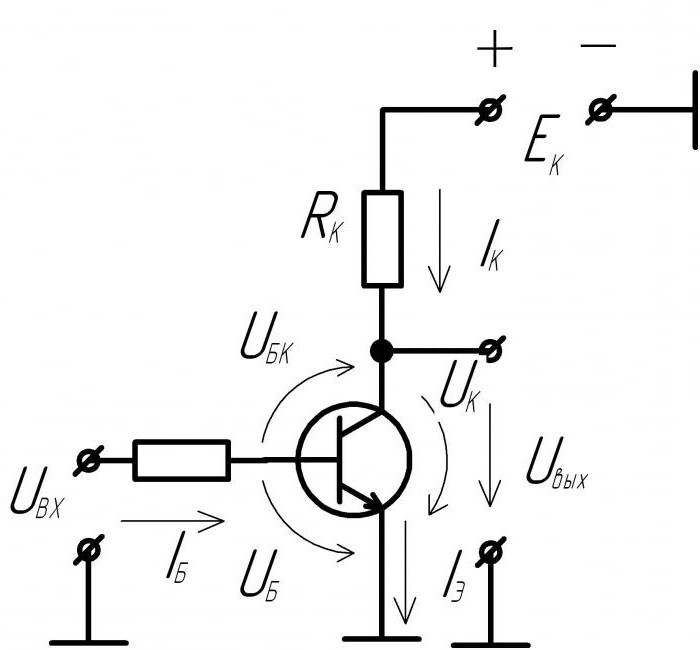 Рисунок 1.6.Назвать и обосновать причину, по которой мультивибраторы относятся к релаксационным генераторам.4. Внимательно изучить схему (рисунок 2) и графики напряжений (рисунок 3)  и дайте ответы на вопросы: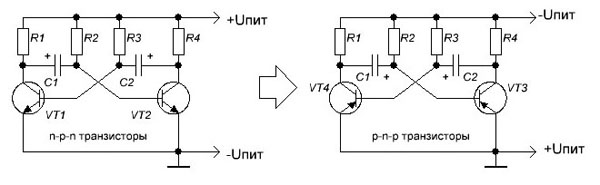 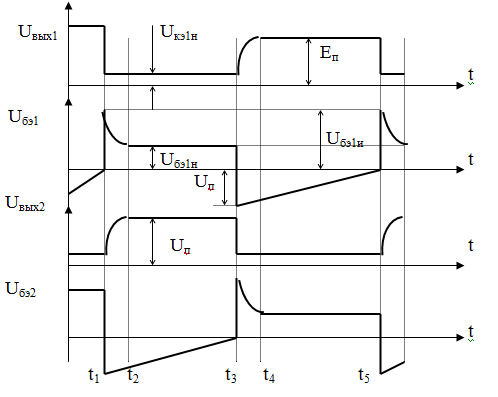    Рисунок 2                                                Рисунок 3.4.1  Указать, какой процесс будет происходить в схеме, представленной на рисунке 2 сразу, после подачи питающего напряжения.4.2 Объяснить причину, по которой в момент времени t1 коллекторный ток первого транзистора окажется несколько больше коллекторного тока второго транзистора? 4.3 В момент времени  t1 , когда  Iк1 окажется несколько больше Iк2, как будут соотносится между собой падения напряжения на R1 и R4,? Потенциал коллектора какого транзистора будет более отрицательным?4.4 Опишите путь подачи потенциала напряжения на базу VТ2.Что произойдет с транзистором VТ2. Что произойдет с Iк2, падением напряжения на R4.4.5 Опишите путь подачи потенциала через конденсатор С2 он подается на базу первого транзистора.4.6  Указать, что произойдет в схеме мультивибратора после полного запирания VТ2 ? зарядный ток конденсатора С1 прекращается- рисунок 2. 4.7 Укажите причину, по которой С1 разряжается и перезаряжается? 4.8 Опишите путь разряда и перезаряда С1.4.9 Обьясните, что будет происходить с транзисторами VT2 и VT1. 4.10  В каком режиме будет находиться VT2 , когда на его выходе появляется импульс положительной полярности, по амплитуде близкий к напряжению Uпит.. Укажите этот промежуток времени.